http://verscompostelle.be/cohefist.htm AUBERGES POUR PÈLERIN.E.S ET COMMODITÉS SUR LE CAMINO VERS FISTERRA ET MUXIApar Pierre SWALUS
pierre.swalus@verscompostelle.be Certains hôtels et pensions sont repris sous la rubrique auberge privée quand ils ont un accueil , un hébergement et un prix spécifique pour les pèlerins.Les N° de téléphone sont donnés sans aucune garantie. Ils changent régulièrement en fonction des changements de responsable et que dire alors des numéros de portables !Lorsque aucune indication de date d'ouverture n'est donnée; c'est que l'information ne nous est pas connue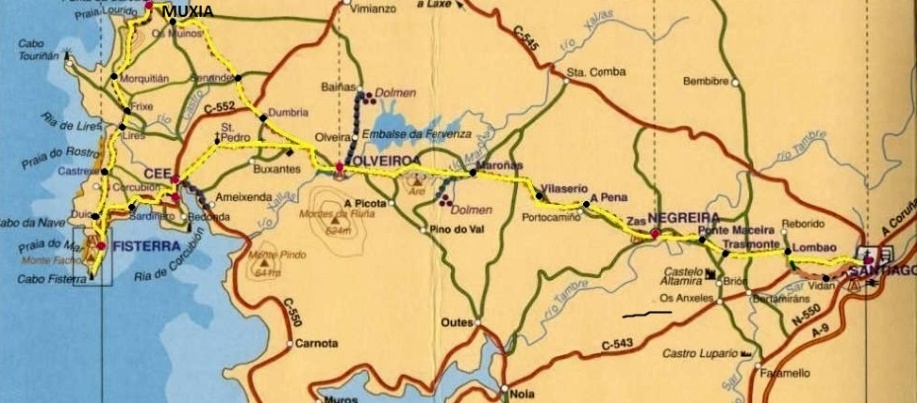 SANTIAGO  (0,00):         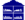 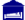 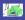 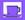 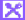 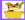 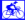 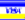 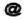 VERS FISTERRA & MUXIAQintana (7,00) :  Alto de Vento ( 8,70)  :  Ventosa (9,80) : Castelo (Lombao) (10,0) :       
auberge pr. Casa Riamonte ; Aldea de Castelo s/n ; 6 lits et 4 chambres ; pas de cuisine, repas possibles ; abri vélos ; WiFi ; 14 € en dortoir ;  ouvert de mars à octobre . 981.890.356 & 629.740.742 ; riamonte@telefonica.net ; www.riamontes.comAugapausaga  (11,50) :    Susada do Carballo (13,80) :   Transmonte ( 14,90) :  Pontemaceira (16,80) :  Logrosa (Negreira) :        
auberge pr.Rural turistico ; Logrosa n° 6 ; 8 places et 12 chambres ; pas de cuisine mais repas ; abri vélos ; WiFi ;  17 € en dortoir ; ouvert toute l'année ; 081.885.820 & 646.142.554 ; reservas@alberguedelogrosa.com  ; www.alberguedelogrosa.com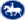 Negreira (20,60) :          
auberge mun. ;(temporairement fermée) Rua Patrocinio s/n , à 600 m. de la sortie du village ; resp.: Charo;  22 lits ; équip. compl. ; abri vélos ; cavaliers acceptés ; ouvert toute l'année et toute la journée ; internet ; 6 € ; 664.081.498 ; www.concellodenegreira.es  ; concello@concellodenegreira.es
auberge pr. Anjana ; Chancela 39 ; 20 places ; accueil personne moins valide ; pas de cuisine ; repas possibles ; abri vélos ; WiFi ; 12 € ; 607.387.229 & 667.204.706 ; ouvert d'avril à septembre  ;  albergue.anjana@gmail.com ; www.anjanalbergue.wixsite.com/anjana-albergue
auberge pr. Albergue Lua; (temporairement fermée)Avenida de Santiago 32 ; 40 lits ; équip. compl.  ; accueil personne moins valide ; abri vélos ;  internet et WiFi ; 12 € ; ouvert de mars à octobre ; 629.926.802 ou 698.128.883 ;  alberguelua@gmail.com ; http://www.alberguelua.com
auberge pr. Albergue Turistico San José ; resp. : Debora et victoria ; Rúa de Castelao 20 ; 50 places en dortoir et chambres  ; équip. compl.; abri vélos ; internet et WiFi ; 12 € en dortoir ; ouvert de mars à novembre;  881.976.934 ; www.alberguesanjose.es ; info@alberguesanjose.es
auberge pr. El Carmen ; Calle del Carmen 2 ; 34 places en dortoir et chambres ; pas de cuisine, repas possibles ; abri vélos ; WiFi ; 12 € ; ouvert toute l'année ; 981.881.652 & 636.129.691 ; lamezquitanegreira@hotmail.com ; www.alberguehostalmezquita.com
auberge pr. Alecrin : Avda de Santiago n°52 ; 42 places ; équip. compl. ; accueil personnes moins valides , abri vélos ; internet et WiFi ;  12 € ; ouvert d'avril à octobre ;  081.818.286 ; alecrin@albergueennegreira.com ; www.albergueennegreira.comZas (23,90) ; A Pena (Piaxe) (29,60) :      
auberge pr. Alto de Pena ; Piaxe 5 ; 22 places ; accueil personne moins valide ; pas de cuisine ; repas possibles ; abri vélos ; 12 € ; ouvert toute l'année ; 609.853.486 ; albergue.altodapena@yahoo.com
auberge pr. Rectoral San Mamede de Pena : Piaxe 8 : 24 places en dortoir plus chambres; équip compl ;  APMR ; abri vélos;; ouvert toute l'année ; 14 € ; 649.948.012: rectoraldapena@yahoo.com ;Vilaserio (33,40) :      
auberge mun. à la sortie sur le camino ; 14 places ; pas de cuisine ni salle à manger; abri vélos ; ouvert toute l'année ; donativo ; 648.792.029 ;
auberge pr. O Rueiro ; resp. ; Jesus Puñal ; 32 lits ; pas de cuisine; repas possibles ; abri vélos ; accueil cavaliers ; WiFi ; 12 € ; ouvert toute l'année ; 981.893.561 ou 659.568.139 ; contacto@restaurantalbergueorueiro.com ;  www.restaurantealbergueorueiro.com  ;
auberge pr. Casa Vella : Vilaserio 23 ; 12 places + chambres ; ; équip. compl. ; repas possibles ; abri vélos ;  12 € en dortoir ; ouvert toute l'année ; 981.893.516 & 615.452.253 ; cvvillaserio@gmail.com ; https://casavellavilaserioblog.wordpress.com/Santa Mariña ( Maroñas) (39,20) :       
auberge pr. Santa Mariña : Aldea de Santa Mariña 14 ; 4 lits et 6 chambres ; pas de cuisine ; 10 € ; repas possibles ; ouvert de mi  ; 981.852.897 & 655.806.800 ou 653;626.864 ? ; casaantelo@gmail.com ; 
auberge pr. Casa Pepa : Santa Mariña s/n ; 38 lits + chambres ; pas de cuisine ; repas possibles ; abri vélos ;WiFi ;  12 € en dortoir ; ouvert toute l'année ; 081.852.881 & 686.234.342 ; alberguecasapepa@yahoo.es ;  www.mazaricos.netPonte Olveira  (50,00) :        
auberge pr. O refuxio da Ponte ; resp. : José Manuel ; 10 places (15 places supplémentaires si nécessaire); pas de cuisine ; repas possible;  WiFi ; 10 € ; ouvert toute l'année ; 981.741.724 ou 655.620.180 ; www.orefuxiodaponte.es ; refuxiodaponte@hotmail.com
auberge pr. Ponte Olveira : Ponte Olveira-Mallon 3 ; 20 lits et 8 chambres ; équip. compl. ; repas possibles ; camping possible ; abri vélos; accueil cavaliers ; WiFi ; 12 € en dortoir ; ouvert de la semaine sainte à octobre ;  603.450.145 & 981.852.135 ; albergueponteolveira@gmail.com ; www.ponteolveira.com Olveiroa Dumbria (52,10) :          
auberge mun.: Olveiroa s/n ; resp.: Puri Carreira ; 46 lits (1 place pour personne handicapée) ; équip. compl. ;  abri vélos ; 8 € ; ouvert toute l'année ; 981.744.001 & 658.045.242 ; 
auberge pr. Horreo ,  Casa Loncho ; resp. : Antonio ; 48places + chambreslits ; accueil personnes moins valides ;  équip; compl. ; repas possibles ; internet et WiFi ; accueil cavalier ; 12 € en dortoir ; ouvert de mars à novembre ;981.741.673 ou 617.026;005 ; www.casaloncho.com  ; casaloncho@gmail.com
auberge pr. O Peregrino : Olveiroa s/n ; 12 places ; accueil personne moins valide ; pas de cuisine , repas possibles ; abri vélos ; 10 à 12€ ; 981.741.682 &637.264.033 ; https://www.facebook.com/albergue.operegrino
auberge Santa Lucia : Olveiroa s/n ; 16 places en dortoir + chambres ; équip. compl. ; APMR ; accueil cyclistes ; WiFi ; ouvert toute l'année ; 683.190.767 ; santalucia@alberguedeolveiroa.com ; http://alberguedeolveiroa.com/
auberge Casa Manola : Olveiro s/n ; 16 places en dortoir ; pas de cuisine mais micro-onde ; repas possibles; WiFi ; ouvert toute l'année ; 981.741.745 ; reservas@casamanola.com ; http://casamanola.com/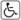 O Logoso (57,20) :        
auberge pr Pensión O Logoso : sur le camino ; 20 places + chambres ; équip. compl. ; repas possibles ; abri vélos ; accueil cavaliers ; WiFi ; 12 € en dortoir ; ouvert toute l'année ; 650;505.399 & 981.727.602 ; domingomaceiras@hotmail.com ; www.albergueologoso.com  Hospital  (58,60):        
auberge pr. O Casteliño ; 18 places + chambres ; accueil personne moins valide ; équip. compl. ; repas possibles ; abri vélos ; accueil cavaliers ; WiFi ; 12 € en dortoir ; ouvert toute l'année ; 981.747.387 & 615;997.169 ; jeeennytha06@gmail.comDE HOSPITAL A FISTERRACée (72,90)  :        
accueil à la protection civile,
auberge pr. O Bordón ; Camiños Chans-Brens ; resp; : Pedro Santamaria ; 24 lits ; équip. compl. ; abri vélos ; WiFi ; 12 € ; ouvert toute l'année ; 981.746.574 ou 655.903.932 ; albergueobordon@gmail.com 
auberge pr. A Casa da Fonte ; Rúa de Arriba 36 ; resp. : Guzmán ; 42 lits ; équip. compl. ; abri vélos ; internet et WiFi ; 11 € ; ouvert de mars à fin novembre  ; 699.242.711 & 981.746.663 ; http://albergueacasadafonte.blogspot.com/  ; guzmanroget@gmail.com
auberge pr. O Camiño das Estrelas ; avenida Finisterre 78 ; resp. : Lucia et Antonia ; 30 lits dortoir et chambres ; pas de cuisine ; abri vélos ;  12 en dortoir €; ouvert toute l'année ;  981.747.575 ; reservas@grupoinsua.com ; http://www.alberguecaminodasestrelas.com/
auberge pr. Tequeron : Rua de Arriba 31 ; 8 places + chambres ; équip. compl. ; abri vélos ; de 12 à 15 € ; ouvert toute l'année ; 666;119.594 ; hostelalberguetequeron@hotmail.com
auberge pr. Moreira : Calle Rosalia de Castro 75 ; 14 lits + chambres ; accueil personne moins valide ; équip. compl. abri vélos ; internet et WiFi ;  12 € en dortoir ; ouvert de fin mars au 10 novembre;  620. 891.547 & 981.746.282 ; info@alberguemoreira.es ; www.alberguemoreira.es  
auberge pr. O Camiño das Estrelas : Avda Finisterre 78 ; 32 places ; pas de cuisine ; abri vélos ; internet et WiFi ;  de 12 à 15 € ; 081.747. 575 ; ouvert toute l'année ; reservas@grupoinsua.com ; Corcubion (75,00) ;         
auberge mun. San Roque (temporairement fermée) : à la sortie à 1 km ; 20 places ; repas communautaires; abri vélos ; cavaliers acceptés ; donativo ; ouvert toute l'année ; 679.460.942 ; info@amigosdelcamino.com
auberge pr. Camiño de Fistera : Calle Cruceiro de Valdomar 11 ; 14 places ; équip. compl. ; abri vélos ; 10 € ; ouvert toute l'année ; 981.745.040 & 629.114.122 ;
auberge pr. Hostal Playa de Quenxe : Calle Editor Fancisco Porrua, 3 ( à 1 km du chemin près de la plage) ; 16 places en dortoir + chambres ; pas de cuisine, restaurant ; 12 € ; 676.745.134 & 881.084.053 ;Estorde (78,30) :     Sardiñeiro de Abaixo (79,70) :    As scaselas (83,80) :    Fisterra  (85,80) :         
auberge de la junte de Galice ; Calle Real 1 ; resp.: Begoña Valdomar ; 36 lits ; équip. compl. ; abri vélos ; 8 € ; ouvert à 13 h. ; ouvert toute l'année ;  981.740.781 ; alberguefisterra@hotmail.com
auberge pr. de Paz ; Calle Victor Cardalda 11 , à côté du château ; 29 lits, pas de cuisine ; micro-ondes ; abri vélos ; internet t WiFi ; 12 à 15 €, ouvert toute l'année ; 981.740.332 ou 628.903.693 ;  enrique33@hispavista.com ; 
auberge pr. Pensión O Encontro ; Calle del Campo s/n ; resp. : Soraya Redonda Martinez ; équip. compl. ; abri vélos ; internet et WiFi ; 12 à 15 € suivant la saison ; ouvert d'avril à novembre ; 981.740.369 &  696.503.363 ; www.facebook.com/albergue.oencontro
auberge pr. Pensión Finistellae ; Calle Manuel Lago Pais 7 ; resp. : Estrella Rvera Marcote ; 20 lits ; accueil personne moins valide ; équip. compl. ; abri vélos ; accueil cavaliers ;  internet et WiFi ;  12 € avec petit déj.  ;  ouvert de la semaine sainte à fin octobre ; 637.821.296 ; www.finistellae.com ; reservas@finistellae.com
auberge pr. do Sol e da Lúa ; Calle Atalaya 7 ; resp. : Miguel ; 18 lits en dortoir et 11 en chambre ; équip. compl. ; internet ; abri vélos et accueil cavalers ; 12 € en dortoir;  ouvert toute l'année ; 881.108.710 & 617.568.648 ; alberguedosol@hotmail.com ; 
auberge pr. Cabo da Vila : Calle Atalaya 13 ;  30 lits + chambres ; accueil personne moins valide ; équip. compl. ; abri vélos ; internet et WiFi ; 12 € en dortoir ; ouvert de mars à fin novembre ; 607.735.474 & 981.740.454; alberguecabodavila@gmail.com ; www.alberguecabodavila.com 
auberge pr. Por Fin : Calle Frederico Avila 19 ; 11 places + cambres  ; équip. compl. ; abri vélos ; Internet et WiFi ; 14 € en dortoir ; 636.764.726 ; ouvert de la semaine sainte  à novembre ;  albergueporfin@gmail.com
auberge pr. Mar de Rostro : Calle Alcade Fernandez 45 ; 23 places ; équip. compl. ; abri vélos ; accueil cavaliers ; WiFi ; 10 à 12 € selon période ; 981.740.362 & 637.107.765 ; ouvert de mars à novembre ; alberguemarderostro@hotmail.com ; www.marderostro.com 
auberge pr. Ara Solis ;Calle Ara Solis 3 ; 16 places + chambres ; équip; compl. ; abri vélos ; internet et WiFi ; 10 à 12 € selon période ; ouvert toute l'année ; 981.712.143 & 638.326.869 ; alberguearasolis@yahoo.com
auberge pr. Mar de Fora : Rua Potiña 60 ; 14 places + chambres ; accueil personne moins valide ; équip. compl. ; abri vélos ; accueil cavaliers ; internet et Wifi ; 10 € ; ouvert toute l'année ; 648.263.639 & 981.740.298 ; alberguemardefora@gmail.com ;  http://www.alberguemardefora.com/es/albergue
auberge pr. Buen camino de Sonia :  Calle Atalaya 11 bis ; 42 lits et 2 chambres ; équip. compl. ; repas possibles ; abri vélos ; WiFi ; 12 € en dortoir ; ouvert toute l'année ; 981.740.771 & 619;529.343 ; sofari14@hotmail.com ; www.buencaminofinisterre.com
auberge pr. La espiral : Rua Fonte Vella 19 ; 12 lits + chambres ; accueil personne moins valide ; équip. compl. ; WiFi ; 12 € en dortoir ; ouvert toute l'année ; 607.684.248 & 678.390.928 ; alberguelaespiral@hotmail.com ; www.facebook.com/alberguelaespiral 
auberge pr. Hostel Oceanus : Avda Coruña 33 ; équip compl. ; dortoir et chambres ; WiFi ; 14 € en dortoir ; 609.821.302 ; oceanusfinisterre@gmail.com ; http://oceanusfinisterre.es/DE HOSPITAL A MUXIADumbria : (5,20) :        
auberge de la Junte de Galice : (fermé temprairement) sur le camino ; 24 places + 2 pour PMV ; équip. compl. ; 8 € ; ouvert toute l'année ; 981.744.001 (ayuntamiento) ; correo@dumbria.dicoruna.es ; www.dumbria.comSenande : (10,90) :  A Grixa : (11,80) :      
auberge pr. O Cabanel : A Grixa 39 ; 14 places en dortoir + chambres ; équip. compl. ; APMR ; repas communtaires possibles ; Accueil cyclistes ; possiblité de caper ; WiFi ; 600.644.879 ; ouvert toute l'année ; reservas@albergueocabanel.com ; http://albergueocabanel.com/Quintana (16,00) :    Merexo (19,70) :   Moraime : (22,60) :       
auberge pr. Hostel Monasterio de Moraime  : Lugar de Moraime 2 ; 62 places en dortoirs et chambres ; pas de cuisine mais micro-ondes ; abri vélos écurie ; WiFi ; 14 € ; ouvert toute l'année ; 881.076.055 ; info@hostelmonasteriodemoraime.com ; http://www.hostelmonasteriodemoraime.com/Muxia :         
auberge de la Junte de Galice : Calle Enfesto 22 ; 32 places ; équip. compl. ; abri vélos ;  6 € ;  ouvert toute l'année ; 610.264.325
auberge pr. @Muxia : Calle Enfesto 12 ; 41 places ; accueil personne moins valide ; équip. compl. ; abri vélos ; internet et WiFi ; 11 € ; ouvert toute l'année ; 651.627.768 & 609.615.533 ; info@albergueamuxia.com ; www.albergueamuxia.com
auberge pr. Delfin : Avda Lopez Abente 22 ; Mme Rosa Benedek ; 17 places ; équip. compl. ; abri vélos ;  ordinateur, internet et WiFi ; 11 € ; ouvert de la semaine sainte à fin novembre ; 699.226.586 & 981.742.437 ; alberguedelfin@gmail.com ;  https://www.alberguedelfin.com/
auberge pr. Bela Muxia : Rua Encarnaciõn 30 ; 52 lits + chambres ; équip. compl. ; abri vélos ; WiFi ; 12 € en dortoir ; ouvert toute l'année ; 687.798.222 & 981.742.041 ; albergue@belamuxia.com ; www.belamuxia.com
auberge pr. da Costa : Avda Doctor Toba 33 ; 8 lits + chambre ; équip. compl. ; abri vélos ; 12 € en dortoir ; ouvert toute l'année ; 676.363.820 & 608.895.232 ; dacostamuxia@gmail.com ; www.dacostamuxia.com
auberge pr. Arribada : Calle José Maria del Rio 30 ; 38 lits + chambres ; équip. compl. ; abri vélos ; 12 € pour pèlerins ; ouvert toute l'année ;  981.742.516 ; muxia@arribadaalbergue.com ; www.arribadaalbergue.com
auberge pr. Hostel Muxia Mare : Rua Castelao 14 ; 16 lits + chambres ; équip. compl. ; abri vélos ; WiFi ;  12 € en dortoir ; ouvert toute l'année ; 664.102.205 & 981.742.423 ; alberguemuxiamare@gmail.com ; www.alberguemuxiamare.esDE FISTERRA VERS MUXIAAs Escaselas (3,00) :    Lires (13,50)  :         
auberge pr. As Eiras : Lines 82 ; 20 lits + chambres ; pas de cuisine ; abri vélos ; écurie ; 12 € en dortoir ; ouvert toute l'année ; 981.748.180 & 662.261.818 ; reservas.aseiras@hotmail.es ; www.ruralaseiras.comFrixe (15,60) :    Muxia : voir ci dessusLégende :
auberge :  refuge, albergue , hébergement (pour pèlerins)
APMR: adapté pour personnes à mobilité réduite
Aj = auberge de jeunesse
équip. compl. = équipement complet
donativo : participation en fonction de ses moyens
mun. = municipale
par. = paroissiale
part. = participation
pr. = privée
resp. = responsable mise à jour : le 04/03/2021Hébergement, auberge, albergue, refuge (pour pèlerins)Hôtel, fonda ou logement chez un particulier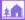 Auberge de jeunesseCampingBarRepas, soit dans un restaurant, soit dans un bar; au minimum des bocadillos (sandwich garnis)Magasin d'alimentationAdapté pour personnes à mobilité réduiteAccueil des cyclistesAccueil de cavaliersDistributeur de billets ou banqueCybercafé ou point accès internet